HOW TO UNINSTALL RESPONSEWARE APP ON APPLEHOW TO UNINSTALL RESPONSEWARE APP ON APPLEHOW TO INSTALL TURNINGPOINT ON APPLEHOW TO INSTALL TURNINGPOINT ON APPLEFIND THE RESPONSEWARE APP AND LIGHTLY TOUCH THE APP ICON UNTIL IT JIGGLES.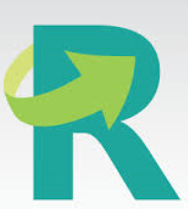 GO TO THE APP STORE. SEARCH APPS FOR TURNING POINT AND INSTALL BY PRESSING 'GET'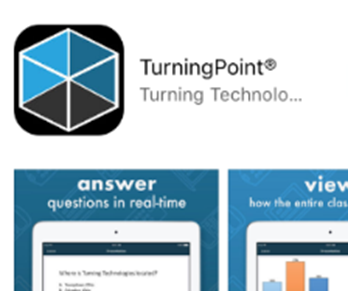 TAP X IN THE UPPER-LEFT CORNER OF THE APP.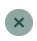 OPEN THE APP AND SELECT YOUR REGION EUROPE/AFRICA/MIDDLE EAST/RUSSIA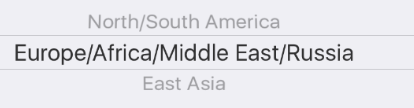 A BOX LIKE THE ONE OPPOSITE WILL APPEAR. TAP DELETE TO REMOVE THE APP.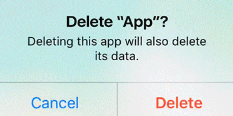 SIGN IN USING YOUR SHU EMAIL ADDRESS AND PASSWORD FOR YOUR TURNINGPOINT ACCOUNT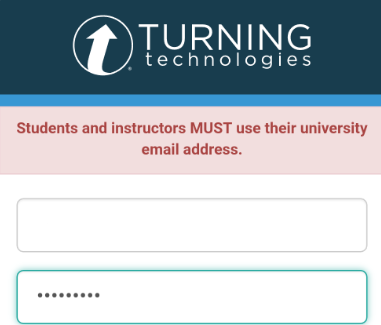 